РОССИЙСКАЯ ФЕДЕРАЦИЯРОСТОВСКАЯ ОБЛАСТЬБЕЛОКАЛИТВИНСКИЙ РАЙОНМУНИЦИПАЛЬНОЕ ОБРАЗОВАНИЕ«СИНЕГОРСКОЕ СЕЛЬСКОЕ ПОСЕЛЕНИЕ»СОБРАНИЕ ДЕПУТАТОВ СИНЕГОРСКОГО СЕЛЬСКОГО ПОСЕЛЕНИЯЧЕТВЕРТОГО СОЗЫВАРЕШЕНИЕ07.10.2016                                           № 05                                   п. СинегорскийОб избрании председателей постоянных депутатских комиссий  Собрания депутатов Синегорского сельского поселенияВ соответствии с пунктом 3 статьи 43 и пунктом 5 статьи 84 Федерального закона от 06.10.2003 № 131-ФЗ «Об общих принципах организации местного самоуправления в Российской Федерации» в целях организации представительного органа муниципального образования «Синегорское сельское поселение» четвертого созыва, Собрание депутатов Синегорского сельского поселенияРЕШИЛО:1.Избрать председателями постоянных депутатских комиссий:. 1.1. По местному самоуправлению и охране общественного порядка:- Фатеева Элеонора Геннадиевна -  депутата избирательного округа № 3.1.2. По бюджету, налогам и собственности:- Сорокин Василий Николаевич – депутата избирательного округа № 1.1.3. По благоустройству, строительству, жилищно-коммунальному хозяйству, транспорту и дорожной деятельности:- Жабко Василий Матвеевич – депутата избирательного округа № 3.2.Настоящее решение вступает в силу со дня его принятия.Глава Синегорского сельского поселенияН.И.Волков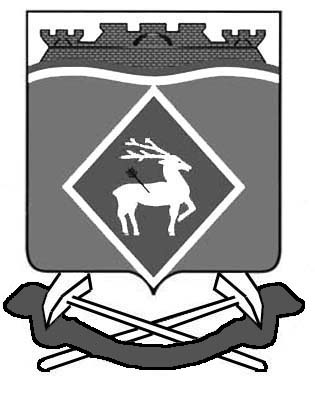 